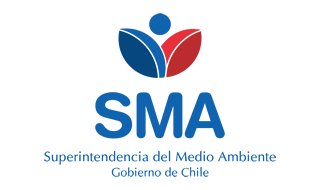 
INFORME DE FISCALIZACIÓN AMBIENTAL
Normas de Emisión
PISCICULTURA GARO (CENTRO GARO)
DFZ-2017-2791-XI-NE-EI
1. RESUMEN.
El presente documento da cuenta del informe de examen de la información realizado por la Superintendencia del Medio Ambiente (SMA), al establecimiento industrial “PISCICULTURA GARO (CENTRO GARO)”, en el marco de la norma de emisión DS.90/00 para el reporte del período correspondiente a NOVIEMBRE del año 2016.
Entre los principales hechos constatados como no conformidades se encuentran: El establecimiento industrial no presenta el autocontrol correspondiente al mes de NOVIEMBRE de 2016 para el(los) siguiente(s) punto(s) de descarga(s):  PUNTO 1 (ARROYO LA DISPUTADA AFL. RIO SIMPSON);
2. IDENTIFICACIÓN DEL PROYECTO, ACTIVIDAD O FUENTE FISCALIZADA
3. ANTECEDENTES DE LA ACTIVIDAD DE FISCALIZACIÓN
4. ACTIVIDADES DE FISCALIZACIÓN REALIZADAS Y RESULTADOS
	4.1. Identificación de la descarga
	4.2. Resumen de resultados de la información proporcionada
5. CONCLUSIONES
Del total de exigencias verificadas, se identificó la siguiente no conformidad:
6. ANEXOSNombreFirma
Aprobado
Elaborado
JUAN PABLO RODRÍGUEZ FERNÁNDEZ
VERÓNICA GONZÁLEZ DELFÍN
24-04-2017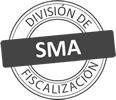 Titular de la actividad, proyecto o fuente fiscalizada:
PISCICULTURA GARO S.ATitular de la actividad, proyecto o fuente fiscalizada:
PISCICULTURA GARO S.ARUT o RUN:
96767280-7RUT o RUN:
96767280-7Identificación de la actividad, proyecto o fuente fiscalizada:
PISCICULTURA GARO (CENTRO GARO)Identificación de la actividad, proyecto o fuente fiscalizada:
PISCICULTURA GARO (CENTRO GARO)Identificación de la actividad, proyecto o fuente fiscalizada:
PISCICULTURA GARO (CENTRO GARO)Identificación de la actividad, proyecto o fuente fiscalizada:
PISCICULTURA GARO (CENTRO GARO)Dirección:
SECTOR VALLE SIMPSON, AYSEN, XI REGIONRegión:
XI REGIÓN DE AYSÉN DEL GENERAL CARLOS IBAÑEZ DEL CAMPOProvincia:
AISENComuna:
AYSÉNCorreo electrónico:
PISCICULTURAGARO@YAHOO.COMCorreo electrónico:
PISCICULTURAGARO@YAHOO.COMTeléfono:
Teléfono:
Motivo de la Actividad de Fiscalización:Actividad Programada de Seguimiento Ambiental de Normas de Emisión referentes a la descarga de Residuos Líquidos para el período de NOVIEMBRE del 2016.Materia Específica Objeto de la Fiscalización:Analizar los resultados analíticos de la calidad de los Residuos Líquidos descargados por la actividad industrial individualizada anteriormente, según la siguiente Resolución de Monitoreo (RPM):
SISS N° 228 de fecha 29-01-2010Instrumentos de Gestión Ambiental que Regulan la Actividad Fiscalizada:La Norma de Emisión que regula la actividad es:
N° 90/2000 Establece Norma de Emisión para la Regulación de Contaminantes Asociados a las Descargas de Residuos Líquidos a Aguas Marinas y Continentales SuperficialesPunto DescargaNormaTabla cumplimientoMes control Tabla CompletaCuerpo receptorCódigo CIIU N° RPMFecha emisión RPMÚltimo período Control DirectoPUNTO 1 (ARROYO LA DISPUTADA AFL. RIO SIMPSON)DS.90/00TABLA 1AGOSTOARROYO LA DISPUTADA1304122829-01-2010N° de hechos constatadosN° de hechos constatadosN° de hechos constatadosN° de hechos constatadosN° de hechos constatadosN° de hechos constatadosN° de hechos constatadosN° de hechos constatados1234567Punto DescargaInformaEfectúa descargaEntrega dentro de plazoEntrega parámetros solicitadosEntrega con frecuencia solicitadaCaudal se encuentra bajo ResoluciónParámetros se encuentran bajo normaPresenta RemuestrasPUNTO 1 (ARROYO LA DISPUTADA AFL. RIO SIMPSON)NONO APLICANO APLICANO APLICANO APLICANO APLICANO APLICANO APLICAN° de Hecho ConstatadoExigencia AsociadaDescripción de la No Conformidad1Informar autocontrolEl establecimiento industrial no entrega el autocontrol durante el período controlado de NOVIEMBRE de 2016 para el siguiente punto de descarga:
PUNTO 1 (ARROYO LA DISPUTADA AFL. RIO SIMPSON)N° AnexoNombre Anexo 1Ficha de resultados de autocontrol PUNTO 1 (ARROYO LA DISPUTADA AFL. RIO SIMPSON)